Kid’s Corner Week 8Then Jesus told them this parable:  Suppose one of you has a hundred sheep and loses one of them.  Does he not leave the ninety-nine in the open country and go after the lost sheep until he finds it?  And when he finds it, he joyfully puts it on his shoulders and goes home.  Then he calls his friends and neighbors together and says, “Rejoice with me; I have found my lost sheep.  ‘I tell you in the same way there will be more rejoicing in heaven over one sinner who repents than over ninety-nine righteous persons who do not need to repent.  Luke 15:3-7Jesus used a parable or story to let some upset religious leaders understand why he was eating and talking to sinners.  This Gospel passage is about a Shepherd and his sheep.  What is a shepherd?  We all know that he is the person that takes care of a flock of sheep.  Usually there are many sheep in a flock.  You may not know anything about sheep.  Father Guy has said in his sermons that sheep are not very smart.  They get easily distracted by food and can wonder far away from the flock and the shepherd to find better grass.  When this happens the shepherd must leave the flock and find the lost sheep.  It is his duty as the shepherd.  The Bible teaches us that we are like the sheep in this parable and we sometimes stray away from God.  God isn’t happy when that happens because he loves us and he doesn’t give up on us ever.  God is like the shepherd who looks for his sheep……he keeps looking for us and calling for us to come back to him.  He even sent Jesus, his son, to save us from our sins.  He wants us to be FOUND.  Aren’t you glad that God doesn’t give up on his lost sheep?  I am happy because someone that was lost is now found!!!!!REMEMBER READ YOUR BIBLE AND ANGLICAN CHILDREN’S PRAYER BOOK!!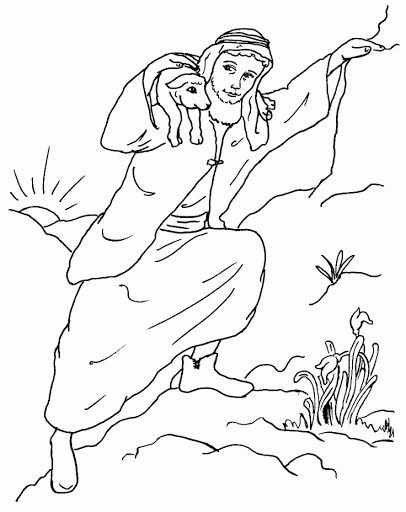 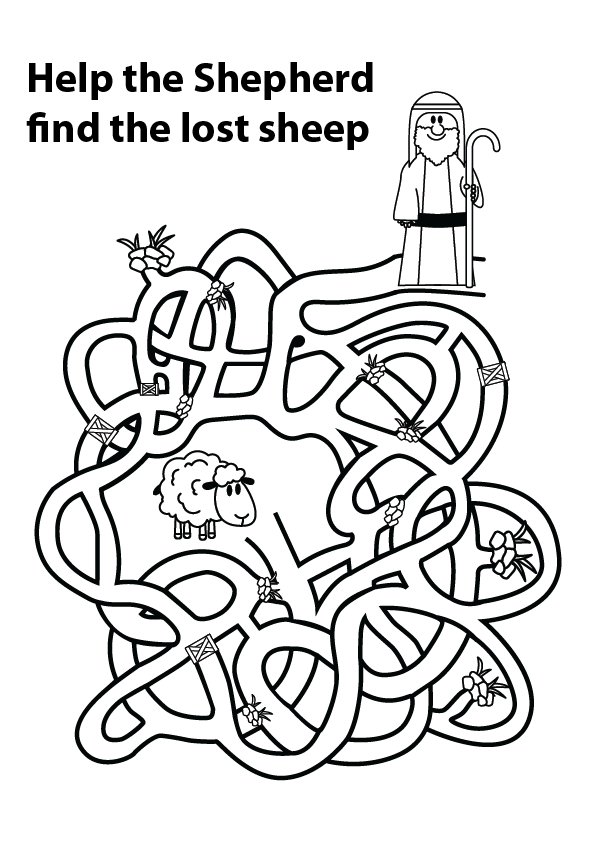 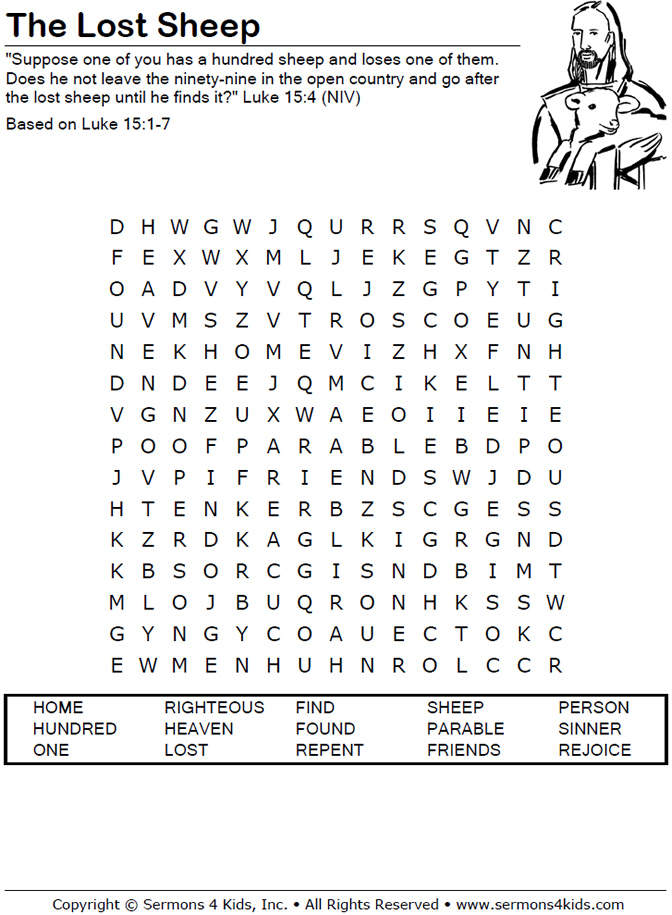 TEEN TALK8 “Or suppose a woman has ten silver coins[a] and loses one. Doesn’t she light a lamp, sweep the house and search carefully until she finds it? 9 And when she finds it, she calls her friends and neighbors together and says, ‘Rejoice with me; I have found my lost coin.’ 10 In the same way, I tell you, there is rejoicing in the presence of the angels of God over one sinner who repents.” Luke 15: 8-10Suppose you lost your cell phone?? You had it in 1st period and at 2nd period it was gone!!  You ask your friends if they saw you with it in the hallway, or at your locker.  You ask your teacher if you can go back to 1st period and look for it.  You are in a panic.  All you can think of is that someone took it and you are never going go to see it again.  What about your all your pictures, and downloads, music??  As you’re walking through the hall you just know your parents are going to go off on you because you lost another phone.   Then Trish comes out of your first period class carrying your cell phone.  What a relief!!! You go back to 2nd period so happy and tell everyone how Trish found it on the calculator shelf.   You are so happy!!!Now put yourself in the woman’s place from our Bible verse.  She is living alone, which may mean she could be a widow and have a very hard life.  She had a small amount of savings in coins. These coins are all she has to live on.  They are really valuable to her sort of like your cell phone.  The coins are important to buy her clothing, food, oil for light or to give to the poor.  She has worked so hard for this little amount of money but it is all she has!!!! She loses one of the coins.  Oh no!! She must find it.  She gets a light, sweeps the dirt floor until she finds that precious coin.  Then she tells everyone that she thought it was lost but now it’s found.   Just like you found your phone and the woman found her coin, God wants to find those that have strayed or have become lost from him.  Jesus uses the parable of the lost coin and lost sheep from todays gospel to show how much his Father, God wants to find the lost sinners. He keeps looking for the lost and is so happy when they are found.  He even gave us a Savior, Jesus  to die on the cross so we have a way to come back to Him. Thank you God for caring for us and loving so much!  Help us to help others find their way to you!!  Amen. Teen Volunteer Project: I am hoping that very soon we can come together to clean up the playground area for the younger kids.  We need to wash the equipment, weed, and lay down new mulch.  I‘m hoping this can be accomplished by the end of summer.  Think about it!!New video: https://www.youtube.com/watch?v=pw8IgPHRBr4